Приложение № 11к приказу № 385 от «28»августа 2023г.Главному врачу БУЗ УР «Глазовская МБ МЗ УР» Ремнякову В.В. от(ФИО)зарег. по адресу 	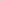 Паспорт серия _____№ 	Выдан: 	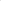 Телефон: 	ЗАЯВЛЕНИЕо выдаче справки об оплате медицинских услуги иных документов для предоставления в налоговые органы Российской ФедерацииДля предоставления в налоговые органы Российской Федерации с целью получения социального налогового вычета в соответствии со статьей 219 НК РФ за медицинские услуги, оказанные медицинскими организациями, в соответствии с перечнем медицинских услуг, утвержденным Правительством Российской Федерации, а также за приобретение лекарственных препаратов для медицинского применения, назначенных лечащим врачом и приобретаемых налогоплательщиком за счет собственных средств, прошу предоставить Справку об оплате медицинских услуг по договору № _______ от «___»___________20___г. для предоставления в налоговые органы Российской Федерации по форме, утвержденной приказом Минздрава России и МНС России от 25.07.2001 № 289/БГ-3-04/256.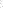 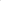 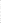 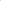 «___»_______________20___г. 				____________/________________подпись /ФИО